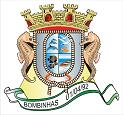           ESTADO DE SANTA CATARINA            Prefeitura Municipal de BombinhasEXTRATO RESULTADO DO CREDENCIAMENTO 001/2014 - PMBO MUNICÍPIO DE BOMBINHAS (SC), inscrito no CNPJ sob o nº 95.815.379/0001-02, com sede à Av. Baleia Jubarte, nº 328, através da Prefeita Municipal, Ana Paula da Silva, em conformidade com a Lei 8666/93, vem por meio deste, comunicar o resultado do Edital já mencionado e seus Anexos no que segue: Objeto: Credenciamento de empresas interessadas em participar do Programa Municipal de Pavimentação Comunitária para execução de serviços de pavimentação e obras complementares de infra- estrutura urbana.Empresas credenciadas: Vallelitoral Empreiteira de Mão de Obra Ltda -ME, Cristian Barbosa Dias ME, Sona Construtora Ltda ME, Evandro Martins ME, e Linkpar Construtora   Maiores informações através do telefone: (47) 3393-9500 ramal 509 ou 551 das 08:00 às 12:00 e das 13:30 às 17:30, de segunda a sexta-feira .Bombinhas, 11 de abril de 2014.ANA PAULA DA SILVAPrefeita Municipal